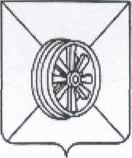 Муниципальное бюджетное общеобразовательное учреждение средняя общеобразовательная школа №9 г.Грязи  Грязинского муниципального района Липецкой области   ПРИКАЗ    г.  ГрязиО проведении письменного квалификационного испытанияпедагогических работников в 2014-2015 учебном году в целях подтверждения соответствия занимаемой должности 	В соответствии с Федеральным законом «Об образовании в Российской Федерации» от 29 декабря 2012 года №273-ФЗ (ст. 49),  Порядком проведения аттестации педагогических работников организаций, осуществляющих образовательную деятельность (утв. Приказом Министерства образования и науки РФ от 7 апреля 2014 г. №276)ПРИКАЗЫВАЮ:Провести письменные квалификационные испытания педагогических работников Любивой С.Ф., Волковой Н.А.  17.11.2014 г. в целях прохождения аттестации на соответствие занимаемой должности. Заместителю директора Кобзевой М.Н. подготовить соответствующие материалы для проведения испытания и кабинет, в котором процедура будет проходить.Обеспечить явку членов аттестационной комиссии на данное испытание и его проверку.  Контроль за  исполнением настоящего  приказа оставляю за собой.    Директор МБОУ СОШ№9                                              В.Н. ВолковС приказом ознакомлены:Кобзева М.Н.                                                Волкова Н.А.Любивая С.Ф.                                                Волкова У.О.     Дементьева И.А.                                           Демидова О.В.     Студеникина Е.В.                                          Глотова Л.В.     Колыхалова Е.А.2014 г.№